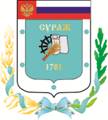 Контрольно-счетная палата Суражского муниципального района243 500, Брянская область, г. Сураж, ул. Ленина, 40  Тел. (48330) 2-11-45, E-mail:c.palata@yandex.ruЗаключениеКонтрольно-счетной палаты Суражского муниципального района по результатам проведения внешней проверки годового отчета «Об исполнении бюджета Дубровского сельского поселения Суражского муниципального района Брянской области за 2023 год»29 апреля 2024 года                                                                                 г. СуражОснование для проведения внешней проверки: пункт 4 статьи 264.4 Бюджетного кодекса Российской Федерации, пункт 1.3.2 плана работы Контрольно-счетной палаты Суражского муниципального района на 2024 год, утвержденного Приказом Контрольно-счетной палаты Суражского муниципального района от 27 декабря 2021 года № 3 Положением «О Контрольно-счетной палате», принятым согласно решения Суражского районного Совета народных депутатов № 143 от 26.11.2021г., приказ № 3 от 28.03.2024  года о проведении экспертно-аналитического мероприятия. Предмет внешней проверки: годовой отчет об исполнении бюджета Дубровского сельского поселения Суражского района, бюджетная отчетность главного администратора средств местного бюджета и иные документы, содержащие информацию об исполнении бюджета указанного муниципального образования за 2023 год. Объект внешней проверки: Дубровская администрация Дубровского сельского поселения Суражского муниципального района Брянской области. Заключение по результатам внешней проверки годового отчета об исполнении бюджета Дубровского сельского поселения Суражского муниципального района Брянской области за 2023 год подготовлено Контрольно-Счетной палатой Суражского муниципального района в соответствии с требованиями статьи 264.4 Бюджетного кодекса Российской Федерации, пункта 3 части 2 статьи 9 Федерального закона от 07.02.2011 г. № 6-ФЗ «Об общих принципах организации и деятельности контрольно-счетных органов субъектов Российской Федерации и муниципальных образований», на основании данных внешней проверки годовой бюджетной отчётности за 2023 год. Годовая бюджетная отчётность представлена в Контрольно-счетную палату в срок, установленный частью 3 статьи 264.4. Бюджетного кодекса Российской Федерации.Одновременно с годовым отчетом об исполнении бюджета были представлены:- проект Решения Дубровского сельского Совета народных депутатов «Об утверждении  отчёта  об   исполнении бюджета Дубровского сельского поселения Суражского муниципального района брянской области за 2023 год»;- пояснительная записка;- оценка эффективности реализации программ поселения;- бухгалтерская годовая отчетность.В нарушение п. 6 ст. 264.10 Бюджетного кодекса РФ одновременно с Отчетом об исполнении бюджета Дубровского сельского поселения за 2023 год не представлен отчет об использовании средств резервного фонда.Оценить основные показатели бюджетной отчетности.Первоначально бюджет поселения на 2023 год был утвержден решением Дубровского сельского Совета народных депутатов от 30 декабря 2022 года № 114 «О бюджете Дубровского сельского поселения Суражского муниципального района брянской области на 2023 год и плановый период 2024-2025 годов»:- по доходам в сумме 3098,9 тыс. рублей;- по расходам в сумме 3098,9 тыс. рублей;- дефицит местного бюджета в сумме 0,0 тыс. рублей. В процессе исполнения бюджета в порядке законодательной инициативы 3 раза вносились изменения и дополнения в решение о бюджете (решениями Дубровского сельского Совета народных депутатов от 09.02. 2023 года № 119, от 30.11.2023 года № 127, от  29.12.2023 года № 135). Соответствие  принципу открытости,  определенному  Бюджетным  кодексом  Российской  Федерации (статья 36), обеспечено  официальное  опубликование  в  Сборнике муниципальных-правовых актов Дубровского сельского поселения всех изменений бюджета.В нарушение п. 1.3. Соглашения № 6 от 29.11.2019 года «О передаче полномочий по осуществлению внешнего муниципального финансового контроля»  внесение изменений в бюджет поселения в 2-х случаях (от 09.02. 2023 года № 119, от 30.11.2023 года № 127), произведено без  экспертизы КСП Суражского муниципального района.С учетом внесенных изменений основные характеристики бюджета утверждены в следующих объемах:- объем доходов составил – 3182,5 тыс. рублей и  увеличился на 83,6 тыс. рублей, или 2,6% от первоначально утвержденного объема доходов. - объем расходов составил 3360,5 тыс. рублей и увеличился на 261,5 тыс. рублей (на 1,1%) от первоначально утвержденного объема расходов.   дефицит бюджета утвержден в сумме 177,3 тыс. рублей и увеличился на 100,0% от первоначально утвержденного. Исполнение бюджета осуществлялось на основании положений Налогового и Бюджетного кодексов РФ, Федерального закона от 06.10.2003 г. № 131-ФЗ «Об общих принципах организации местного самоуправления в Российской Федерации», Положения о бюджетном процессе и иных нормативных правовых актов Дубровского сельского поселения, регулирующих бюджетные отношения.Организация исполнения бюджета и подготовка отчета об его исполнении возложена на Дубровскую сельскую администрацию. Лицевые счета участнику бюджетного процесса в рамках их бюджетных полномочий открыты в отделе №24 Управления Федерального казначейства по Брянской области, что соответствует нормам статьи 220.1 Бюджетного кодекса Российской Федерации. В соответствии с требованиями статьи 217 и статьи 217.1 Бюджетного кодекса Российской Федерации исполнение бюджета поселения осуществлялось на основе сводной бюджетной росписи и кассового плана.Бюджетные полномочия главного распорядителя бюджетных средств, главного администратора доходов бюджета, главного администратора источников финансирования дефицита бюджета, получателя средств бюджета поселения осуществлялось Дубровской сельской администрацией (893) в соответствии с бюджетным законодательством. Бюджет Дубровского сельского поселения за 2023 год исполнен по доходам в объеме 3183,2 тыс. рублей, или на 100,0% к уточненному годовому плану, по расходам – 3360,5 тыс. рублей, или на 100,0% к уточненному годовому плану, с дефицитом в сумме  177,3 тыс. рублей.  (тыс. руб.)В отчетном году объем доходов ниже уровня прошлого года на 597,5 тыс. рублей, или 15,8%, объем расходов ниже на 230,1тыс. рублей, или на 6,4%.  Анализ исполнения доходной части бюджета.Исполнение доходной части бюджета сложилось в объеме 3183,2 тыс. рублей, или 100% к плановым показателям.  Исполнение доходной части бюджета поселения представлено в таблице: (тыс. руб.)В 2023 году объем собственных доходов составил 1918,3 тыс. рублей, или 100,0% к уточненному годовому плану, при этом ниже уровня 2022 года на 1022,8 тыс. рублей, или на 34,8%. В общем объеме доходов бюджета поселения удельный вес поступлений по группе «Налоговые и неналоговые доходы»  составляет 60,3%,  в  том  числе  налоговые  доходы - 66,5%, «Неналоговые доходы» - 33,5%.  «Безвозмездные поступления» имеют удельный вес 39,7%. Наибольший удельный вес в группе налоговых доходов занимает земельный налог -  69,4%, в группе неналоговых доходов доходы от продажи материальных активов – 39,7%, в группе безвозмездных поступлений - дотации – 90,9%.По всем источникам доходов исполнение сложилось 100% и выше к утвержденным плановым показателям.Объем поступивших налоговых доходов составил 1275,1 тыс. рублей, 100% от плана. Исполнение отчетного года ниже уровня прошлого года на 364,4 тыс. рублей, или на 30,7%.Основным налогом, которым обеспечено формирование собственных доходов муниципального образования явился земельный налог – 885,1 тыс. рублей, 100,0% к плану и на 47,9% ниже,  чем в 2022 году. Удельный вес доходного источника наибольший и составил 69,4% от общего объема налоговых поступлений. Поступление налога на доходы физических лиц в отчетном году по сравнению с прошлым годом увеличилось на 8,0 тыс. рублей, или 6,8%.  Исполнение составило 125,9 тыс. рублей. Удельный вес от общего объема налоговых платежей – 9,9%.Поступление налога на имущество физических лиц в отчетном году по сравнению с прошлым годом увеличилось в 17,4 раза, или на 248,8 тыс. рублей и составило 264,0 тыс. рублей. Удельный вес от общего объема налоговых платежей – 20,7%.Единого сельскохозяйственного налога в отчетном году не поступило.Объем поступивших неналоговых доходов бюджета в отчетном году составил 643,2 тыс. рублей, что ниже уровня прошлого года на 458,4 тыс. рублей (на 41,6%). Удельный вес в группе собственных доходов 33,5%.  Доходы от сдачи в аренду имущества поступили в сумме 64,1 тыс. рублей, или 100,0% от плановых назначений. В сравнении с прошлым годом по данному источнику наблюдается увеличение на 6,8%. Занимают  удельный вес– 10,0 в группе неналоговых доходов.Доходы от продажи материальных и нематериальных активов поступили в сумме 579,1 тыс. рублей и исполнены в объеме плановых назначений. Доходы от продажи материальных и нематериальных активов занимают 90,0% в структуре неналоговых доходов.Из бюджетов других уровней в отчетном году поступило финансовой помощи муниципальному образованию в объеме 1264,9 тыс. рублей, или 100,0% к плановым показателям, что на 425,3тыс. рублей выше уровня прошлого года, или на 50,7%.Дотации получены в сумме 1150,0 тыс. рублей, или 90,9% общего объема безвозмездных поступлений, 100,0% к плановым показателям, и выше уровня прошлого  года на  411,0 тыс. рублей (на 55,6%).Объем полученных субвенций составил 115,0 тыс. рублей, что составляет 9,1 % общего объема финансовой помощи, что выше уровня прошлого года на 14,4 тыс. рублей, или 14,3%.Анализ исполнения расходной части бюджета.В общем объеме расходов бюджета поселения за 2023 год наибольший удельный вес в структуре расходов заняли расходы по разделу «Общегосударственные вопросы» - 68,6%. Наименьший удельный вес заняли расходы по разделу 10 «Социальная политика» - 1,2%. (тыс. руб.)Как видно из таблицы в отчетном году исполнение производилось по 5 разделам. В сравнении с предыдущим годом наблюдается увеличение удельного веса по 4 разделам, а наибольшее снижение наблюдается по разделу 05 «Жилищно-коммунальное хозяйство» на 3,1 процентных пункта. Расходная часть бюджета поселения за отчетный год исполнена в сумме 3360,5 тыс. рублей, или 100,0 % плановых назначений. Анализ исполнения расходной части бюджета сельского поселения в разрезе разделов, подразделов классификации расходов представлен в таблице. (тыс.руб.)По разделу 01 «Общегосударственные вопросы» исполнение составило 2304,5 тыс. рублей, что составляет 100 % к плану, и ниже уровня прошлого года на 98,5 тыс. рублей, или на 4,1%. Удельный вес расходов по данному разделу составил 68,6% в структуре расходов бюджета. Расходование средств осуществлялось по подразделам:- по подразделу 01 04 «Функционирование Правительства РФ, высших  исполнительных органов государственной власти субъектов РФ, местных администраций» исполнение составило 1635,4 тыс. рублей, или 100,0% от плана, что выше уровня прошлого года на 51,3 тыс. рублей, или 3,3%. Расходы исполнены на обеспечение деятельности аппарата администрации поселения:- Расходы на оплату труда с начислениями главы сельской администрации – 550,5 тыс. рублей и работников сельской администрации в сумме 898,5 тыс. рублей;- приобретение товаров, работ и услуг  в сумме 179,1 тыс. рублей;- прочие расходы в сумме 7,3 тыс. рублей;- по подразделу 01 06 «Обеспечение деятельности финансовых, налоговых и таможенных органов и органов финансового (финансово-бюджетного) надзора» исполнение в сумме 0,5 тыс. рублей, что составляет 100% от плана. Расходы исполнены на осуществление передаваемых полномочий по осуществлению внешнего муниципального финансового контроля в сумме 0,5 тыс. рублей - по подразделу 01 07 «Обеспечение проведения выборов и референдумов» По подразделу 01 13 «Другие общегосударственные вопросы» исполнение составило 668,6 тыс. рублей, или 100,0% к плану, что ниже уровня прошлого года на 150,1 тыс. рублей, или 18,3%. Расходы исполнены на содержание Домов культуры и библиотек поселения, прочие расходы поселения.По разделу функциональной классификации 02 «Национальная оборона» исполнены расходы в объеме утвержденных ассигнований на функционирование специалиста по первичному воинскому учету в сумме 115,0 тыс. рублей по подразделу 02 03 «Мобилизационная и вневойсковая подготовка». Указанные расходы имеют удельный вес 3,4% в структуре расходов бюджета поселения. По сравнению с прошлым годом  расходы по данному разделу увеличились на 14,4 тыс. рублей, или  14,3%.По разделу 03 «Национальная безопасность и правоохранительная деятельность» исполнены расходы в объеме утвержденных ассигнований в сумме 751,6 тыс. рублей. Средства использованы на содержание пожарной команды по обеспечению пожарной безопасности. Указанные расходы исполнены по подразделу 03 10 «Обеспечение пожарной безопасности» и имеют удельный вес 22,4% в структуре расходов бюджета поселения. По сравнению с прошлым годом  расходы по данному разделу снизились на 25,0 тыс. рублей, или 3,2%.По разделу 04 «Национальная экономика» расходование средств не осуществлялось. Расходы отражены по подразделу 0412 «Другие вопросы в области национальной экономики» на осуществление межевания земельных участков.В области  раздела 05 «Жилищно-коммунального хозяйства» бюджетом муниципального образования расходы исполнены по подразделу 05 03 «Благоустройство» в сумме 149,1 тыс. рублей, что составило 100,0% к плановым назначениям. Средства использованы на:- уличное освещение в сумме 11,0 тыс. рублей;- организация и содержание мест захоронения в сумме 0,0 тыс. рублей;- благоустройство территории поселения  в сумме 38,5 тыс. рублей;Удельный вес расходов раздела составил 4,4%. По сравнению с прошлым годом  расходы по данному разделу снизились на 120,6 тыс. рублей, или на 44,7%.По разделу  10 00 «Социальная политика» исполнение составило 40,0 тыс. рублей или 100,0% от плана, удельный вес в общей сумме расходов бюджета составил 1,2%. Исполнение по разделу соответствует уровню исполнения прошлого года. Расходование средств производилось по подразделу 10 01 «Пенсионное обеспечение» на ежемесячную доплату к пенсии муниципальным служащим.Анализ исполнения бюджета поселения в разрезе классификации операций сектора государственного управления представлен в таблице. (тыс.руб.)Анализ исполнения бюджета в разрезе экономических статей расходов выявил следующее. Расходы на заработную плату с начислениями 
(статьи 211, 212, 213) составили  2311,1  тыс. рублей, и имеют наибольший удельный вес в общих расходах бюджета 68,8%. Расходы на заработную плату с начислениями в отчетном году увеличились на 66,8 тыс. рублей, или на 3,0% по сравнению с прошлым годом. Расходы на оплату работ, услуг составили 813,9 тыс. рублей, или 24,2% от общих расходов бюджета, что на 20,5 тыс. рублей, или на 2,5% ниже уровня прошлого года. Расходы на увеличение стоимости материальных запасов составили 187,6 тыс. рублей, или 5,6% от общих расходов бюджета, снизившись в сравнении с прошлым годом на 230,1 тыс. рублей, или на 6,4% . Основные средства не приобретались.При анализе расходов бюджета поселения установлено, что в течение отчетного года производилась оплата пеней по налогам и взносам и штрафов в количестве 3 случаев на сумму 9,6 тыс. рублей.   Анализ источников финансирования дефицита бюджетаПервоначально бюджет поселения на 2023 год был утвержден решением Дубровского сельского Совета народных депутатов от 30 декабря 2022 года № 114 «О бюджете Дубровского сельского поселения Суражского муниципального района брянской области на 2023 год и плановый период 2024-2025 годов» бездефицитным.В процессе изменений и дополнений в решение о бюджете утверждён дефицит бюджета в сумме 178,0 тыс. рублей.Источники финансирования дефицита бюджета - остатки на едином счете бюджета. Бюджет Дубровского сельского поселения за 2023 год исполнен с профицитом  сумме 177,3  тыс. рублей. По состоянию на 01.01.2023 года остаток средств на счете бюджета составил 282,0 тыс. рублей, уменьшился за отчетный период на 177,3 тыс. рублей. На 01.01.2024 года остаток на счете составил 104,7 тыс. рублей.Параметры установленные ст. 92.1 Бюджетного кодекса РФ соблюдены.Анализ использования средств резервного фондаВ соответствии со статьей 81 Бюджетного кодекса Российской Федерации, Решением Дубровского сельского Совета народных депутатов от 30 декабря 2022 года № 114 «О бюджете Дубровского сельского поселения Суражского муниципального района брянской области на 2023 год и плановый период 2024-2025 годов»  резервный фонд поселения заложен в сумме 5,0 тыс. рублей) - требование п. 3 ст. 81 Бюджетного кодекса РФ соблюдено.  Но, согласно изменениям, внесенным в бюджет решениями Дубровского сельского Совета народных депутатов установлен размер резервного фонда в сумме 0,0 тыс. рублей. Исполнение программной части бюджетаВ соответствии с уточненным бюджетом Дубровского сельского поселения на 2023 год общий объем бюджетных ассигнований на реализацию 3-х муниципальных программ утвержден в сумме 3360,0 тыс. рублей, что составляет 99,9% от общего объема расходов бюджета поселения (3360,5 тыс. рублей).(тыс. рублей)Исполнение муниципальных программ в отчетном году составило 3360,0 тыс. рублей, или 100% к уточненным назначениям. По сравнению с прошлым годом расходы на программные мероприятия снизились на 230,1 тыс. рублей, или на 6,4%.В соответствии со  ст. 179 Бюджетного кодекса РФ одновременно с отчетом об исполнении бюджета поселения  представлена «Оценка эффективности реализации программ Дубровского сельского поселения». Анализ сделан на основании годового отчета о ходе реализации муниципальных программ поселения.Непрограммные мероприятия составили 0,5 тыс. рублей.Состояние дебиторской и кредиторской задолженности Согласно  данным представленным в составе отчетности  (ф. 0503169):            Дебиторская задолженность по состоянию на 01.01.2023 года составила 241,6 тыс. рублей, в течение отчетного периода задолженность увеличилась на 32,3 тыс. рублей и на конец отчетного периода составила 273,9 тыс. рублей, в том числе просроченная – 239,6 тыс. рублей, долгосрочная – 0,0 тыс. рублей. Задолженность сложилась по счетам:1 205 11 «Расчеты с плательщиками налоговых доходов» – 273,9 тыс. рублей;1 205 21 «Расчеты по доходам от операционной аренды» – 0,0 тыс. рублей.1 205 23 «Расчеты по доходам от платежей при пользовании природными ресурсами» – 0,0 тыс. рублейКредиторская задолженность на 01.01.2023 года сложилась по счету 1 205 11 «Расчеты с плательщиками налоговых доходов» в сумме 1145,3 тыс. рублей, в течение отчетного периода уменьшилась 
на 1109,2 тыс. рублей (данные ИФНС) и по состоянию на 01.01.2024 года составила 36,1 тыс. рублей.Кредиторской задолженности по расходным обязательствам поселения не имеется.Показатели дебиторской и кредиторской задолженность отчетного года, указанные в ф. 0503169 «Сведения о дебиторской, кредиторской задолженности» соответствуют аналогичным показателям, указанным в ф. 0503130 «Баланса».Согласно отчету о бюджетных обязательствах (ф. 0503128) бюджетные и денежные обязательства приняты в пределах утвержденных лимитов бюджетных обязательств в объеме 3360,5 тыс. рублей. Исполнение денежных обязательств за текущий период составило 3360,5 тыс. рублей, или 100,0 % принятых денежных обязательств.Анализ движения нефинансовых активов Наличие основных средств по балансу подтверждается «Сведения о движении нефинансовых активов» (ф. 0503168).По данным формы 0503168 «Сведения о движении нефинансовых активов» (за исключением имущества казны) нефинансовые активы Дубровской сельской администрации включают в себя стоимость основных средств и материальных запасов.Стоимость основных средств на начало и конец отчетного года составляла  13809,7 тыс. рублей. В течении отчетного года движения основных средств не было.Сумма начисленной амортизации за отчетный год по основным средствам составила 0,0 тыс. рублей. Всего амортизация основных средств составляет на конец года 13809,7 тыс. рублей. Остаточной стоимости основных средств не имеется.Материальные запасы на начало и конец отчетного года составляли 0,0 тыс. рублей. Обороты материальных запасов за отчетный период составили в сумме 187,6 тыс. рублей.На начало 2022 года в составе имущества казны значились нефинансовые активы балансовой стоимостью – 27273,8 тыс. рублей и остаточной стоимостью 2211,4 тыс. рублей, включающие движимое и недвижимое имущество. На конец отчетного периода остаточная стоимость не изменилась. Годовая инвентаризация материальных ценностей, основных средств, активов за 2023 год (таб. 6 согласно формы 0503160) проведена и расхождений не установлено.Анализ остатка денежных средств на счетахСогласно формы 0503178 «Сведения об остатках денежных средств на счетах получателя бюджетных средств» остаток средств на едином счете в органе Федерального казначейства по состоянию на 01.01.2023 года остаток средств на счете бюджета составил 282,0 тыс. рублей, уменьшился за отчетный период на 177,3 тыс. рублей. На 01.01.2024 года остаток на счете составил 104,7 тыс. рублей.                    Анализ и оценка форм бюджетной отчетностиВ соответствии с требованиями, установленными статьей 264.4 Бюджетного кодекса Российской Федерации проведена внешняя проверка бюджетной отчётности в отношении 1  главного администратора доходов бюджета - органа государственной власти Российской Федерации, главного распорядителя средств бюджета поселения представившего указанную отчётность.       Годовая бюджетная отчетность в Контрольно-счетную палату Суражского муниципального района представлена без нарушений установленного срока.      В соответствии с п. 9 инструкции № 191н бюджетная отчетность составлена с нарастающим итогом с начала года в рублях с точностью до второго десятичного знака после запятой.           Представленная к внешней проверке в Контрольно-счетную палату бухгалтерская отчетность за 2023 год в целом соответствуют перечню и формам, установленным Инструкцией о порядке составления и представления годовой, квартальной и месячной отчетности об исполнении бюджетов бюджетной системы Российской Федерации, утвержденной приказом Министерства финансов РФ от 28.12.2010 № 191н. Однако, при проверке годовой отчетности об исполнении бюджета Дубровского сельского поселения за 2023 год на предмет полноты и правильности заполнения форм бюджетной отчетности установлено, что отдельные формы бухгалтерской отчетности заполнены с нарушением требований, так же пояснительная записка содержит неполный состав таблиц, а именно:- в нарушение пункта 72.1. Инструкции 191н в ф. 0503128 «Отчет о бюджетных обязательствах»  не заполнен раздел 3 "Обязательства финансовых годов, следующих за текущим (отчетным) финансовым годом";-- в нарушение Приказа Минфина от 07.11.2023г. № 180н в составе пояснительной записки не представлены табличные формы №№ 11-16 Причина их непредставления в разделе 5  ф. 0503160 не указана.Замечание устранено в ходе проверки.	В ходе проверки  кассовых расходов и плановых назначений  превышений  кассовых расходов  над  плановыми назначениями  не установлено.В ходе проверки «Баланса главного распорядителя, распорядителя, получателя  бюджетных средств, главного администратора, администратора источников финансирования дефицита бюджета, главного администратора, администратора доходов бюджета» (форма 0503130)  - замечаний нет. В результате внешней проверки годовой бюджетной отчетности об исполнении бюджета поселения за 2023 год на выполнение контрольных соотношений нарушений не установлено.          Информация о непредставленных таблицах (Приложениях) из состава Пояснительной записки по причине отсутствия показателей отражена в соответствующих разделах записки.В результате сопоставления показателей форм пояснительной записки бюджетной отчетности, представленных главным администратором, с позициями форм бюджетной отчетности отклонений не выявлено.      Провести анализ соответствия структуры и бюджетной классификации, параметрам, которые применялись при утверждении бюджета на отчетный финансовый год.Представленный к проверке проект отчета об исполнении бюджета поселения содержит решение Дубровского сельского Совета народных депутатов «Об исполнении бюджета муниципального образования «Дубровское сельское поселение Суражского муниципального района Брянской области» за 2023 год» состоит  из 4-х пунктов и 5-ти приложений.Установлено, что в нарушение статьи 264.6 Бюджетного кодекса Российской Федерации приложением 3 к решению об исполнении бюджета муниципального образования «Дубровское сельское поселение Суражского муниципального района Брянской области» за отчетный финансовый год предлагается утвердить показатели расходов бюджета по разделам и подразделам, целевым статьям и видам расходов функциональной классификации расходов бюджетов, тогда как следовало утвердить показатели расходов бюджета сгруппированные только по разделам и подразделам классификации расходов бюджета.Нарушения устранены в ходе проверки.Сравнительный анализ итогов настоящей внешней проверки 
в сравнении с предыдущей.Предыдущая внешняя проверка отчетности об исполнении бюджета района проводилась Контрольно-счетной палатой Суражского муниципального района   в отношении отчетности за 2022 год. Основные выводы касались недостатков, связанных с заполнением отчетных форм.Сравнительный анализ итогов внешней проверки за 2022 год с результатами настоящей проверки выявил, что сделанные ранее замечания учтены, однако выявлены  иные замечания не выявляемые ранее. Приведенные данные характеризуют необходимость усиления внимания объекта внешней проверки на итоги проверки и принятия мер по их недопущению 
в дальнейшем.ВЫВОДЫ      Годовая бюджетная отчётность представлена в Контрольно-счетную палату в срок, установленный частью 3 статьи 264.4. Бюджетного кодекса Российской Федерации.      Бюджет Дубровского сельского поселения за 2023 год исполнен по доходам в объеме 3183,2 тыс. рублей, или на 100,0% к уточненному годовому плану, по расходам – 3360,5 тыс. рублей, или на 100,0% к уточненному годовому плану, с дефицитом в сумме  177,3 тыс. рублей.        В соответствии с п. 9 инструкции № 191н бюджетная отчетность составлена с нарастающим итогом с начала года в рублях с точностью до второго десятичного знака после запятой.           В ходе проверки  кассовых расходов и плановых назначений  превышений  кассовых расходов  над  плановыми назначениями  не установлено.        В ходе проверки «Баланса главного распорядителя, распорядителя, получателя  бюджетных средств, главного администратора, администратора источников финансирования дефицита бюджета, главного администратора, администратора доходов бюджета» (форма 0503130)  - замечаний нет. Однако, при проверке годовой отчетности об исполнении бюджета Дубровского сельского поселения за 2023 год на предмет полноты и правильности заполнения форм бюджетной отчетности установлено, что отдельные формы бухгалтерской отчетности заполнены с нарушением требований, так же пояснительная записка содержит неполный состав таблиц, а именно:- в нарушение пункта 72.1. Инструкции 191н в ф. 0503128 «Отчет о бюджетных обязательствах»  не заполнен раздел 3 "Обязательства финансовых годов, следующих за текущим (отчетным) финансовым годом";-- в нарушение Приказа Минфина от 07.11.2023г. № 180н в составе пояснительной записки не представлены табличные формы №№ 11-16 Причина их непредставления в разделе 5  ф. 0503160 не указана.Замечание устранено в ходе проверки.	Необходимо отметить, что выявленные нарушения не повлияли на итоговые показатели исполнения бюджета поселения и  финансовые результаты его деятельности, отраженные в бухгалтерской отчетности.     Кроме того, при проверке проекта Решения об утверждении Отчета об исполнении бюджета поселения установлено, что в нарушение статьи 264.6 Бюджетного кодекса Российской Федерации:Установлено, что в нарушение статьи 264.6 Бюджетного кодекса Российской Федерации приложением 3 к решению об исполнении бюджета муниципального образования «Дубровское сельское поселение Суражского муниципального района Брянской области» за отчетный финансовый год предлагается утвердить показатели расходов бюджета по разделам и подразделам, целевым статьям и видам расходов функциональной классификации расходов бюджетов, тогда как следовало утвердить показатели расходов бюджета сгруппированные только по разделам и подразделам классификации расходов бюджета.Нарушения в приложении к проекту решения устранены в ходе проверки.В нарушение п. 6 ст. 264.10 Бюджетного кодекса РФ одновременно с Отчетом об исполнении бюджета Дубровского сельского поселения за 2023 год не представлен отчет об использовании средств резервного фонда.В нарушение п. 1.3. Соглашения № 6 от 29.11.2019 года «О передаче полномочий по осуществлению внешнего муниципального финансового контроля»  внесение изменений в бюджет поселения в 2-х случаях (от 09.02. 2023 года № 119, от 30.11.2023 года № 127,) произведено без  экспертизы КСП Суражского муниципального района.Предложения:На основании изложенного и в соответствии с действующим законодательством  Контрольно – счетная палата Суражского муниципального района предлагает: Направить Заключение по результатам экспертно- аналитического мероприятия «Экспертиза и подготовка заключения на отчет  об исполнении бюджета Дубровского сельского поселения Суражского муниципального района Брянской области  за 2023 год»  в  Дубровский  Совет народных депутатов  с рекомендацией рассмотреть проект решения «Об утверждении отчета об исполнении бюджета Дубровского сельского поселения Суражского муниципального района Брянской области  за 2023 год».  Направить Заключение по результатам экспертно- аналитического мероприятия «Экспертиза и подготовка заключения на отчет  об исполнении бюджета Дубровского сельского поселения Суражского муниципального района Брянской области  за 2023 год»    в администрацию Дубровского сельского поселения с предложениями:Рассмотреть итоги настоящей внешней проверки, проанализировать замечания, отмеченные в заключении. Проекта Решения об утверждении Отчета об исполнении бюджета поселения составлять в соответствии с требованиями статьи 264.6 Бюджетного кодекса Российской Федерации:2.2  Составление отчетности производить в строгом соответствии с Инструкцией 191н. Не допускать нарушений при заполнении отчетных форм.2.3. Не допускать нарушений Соглашения № 6 от 29.11.2019 года «О передаче полномочий по осуществлению внешнего муниципального финансового контроля»,  при  внесение изменений в бюджет поселения.Председатель Контрольно – счетной палатыСуражского муниципального района                                       Н.В.ЖидковаГлава  Дубровской сельской администрации                                                                            М. М. ЩетникГлавный бухгалтер                                                                        Н. Н. БоханОсновные характеристики проекта бюджета Испол-нение 2022 годаУтверждено решением о бюджете (уточненная)Исполнение 2023 года% исполненияИсполнение отчетного года к предыдущему (+,-)Исполнение отчетного года к предыдущему (%)Основные характеристики проекта бюджета Испол-нение 2022 годаУтверждено решением о бюджете (уточненная)Исполнение 2023 года% исполненияИсполнение отчетного года к предыдущему (+,-)Исполнение отчетного года к предыдущему (%)Доходы 3780,73182,53183,2100,0-597,584,2Расходы3590,63360,53360,5100,0-230,193,6Дефицит (Профицит)+190,1-178,0-177,399,6-367,4-93,3Показатели бюджетаИсполнено в 2022 годуУтверждено решением о бюджете (уточненная)Исполнено в 2023 году% исполненияУдельный вес%Исполнение отчетного года к предыдущему (+,-)Исполнение отчетного года к предыдущему (%)Показатели бюджетаИсполнено в 2022 годуУтверждено решением о бюджете (уточненная)Исполнено в 2023 году% исполненияУдельный вес%Исполнение отчетного года к предыдущему (+,-)Исполнение отчетного года к предыдущему (%)Налоговые и неналоговые доходы бюджета 2941,11917,61918,3100,060,3-1022,865,2Налоговые доходы1839,51274,41275,1100,166,5-564,469,3Налог на доходы физических лиц117,9125,0125,9100,79,98,0106,8Единый сельскохозяйственный налог6,70,00,00,00,0-6,70,0Налог на имущество физических лиц15,2264,0264,0100,020,7248,8в 17,4 разаЗемельный налог1699,7885,1885,1100,069,4-814,652,1Государственная пошлина0,00,00,00,00,00,0Задолженность и перерасчеты по отмененным налогам, сборам и иным обязательным платежам0,00,00,00,00,0 0,00,0Неналоговые доходы1101,6643,2643,2100,033,5-458,458,4Доходы, полученные в виде арендной платы за земельные участки, государственная собственность на которые не разграничена, средства от продажи права на заключение договоров аренды указанных участков60,064,164,1100,010,04,1106,8Доходы от сдачи в аренду имущества, находящегося в оперативном управлении0,00,00,00,00,00,00,0Доходы от продажи материальных и нематериальных активов1041,6579,1579,1100,090,0-462,555,6Прочие неналоговые доходы0,00,00,00,00,00,00,0Безвозмездные поступления839,61264,91264,9100,039,7425,3150,7Дотации739,01150,01150,0100,090,9411,0155,6Субсидии0,00,00,00,00,00,00,0Субвенции100,6115,0115,0100,09,114,4114,3Итого доходов:3780,73182,53183,2100,0100,0-597,584,2Наименование разделовРазделИсполнение за 2022 годИсполнение за 2022 годИсполнение за 2023 годИсполнение за 2023 годНаименование разделовРазделтыс.руб.%%тыс.руб.%%ОБЩЕГОСУДАРСТВЕННЫЕ ВОПРОСЫ012403,066,92304,568,6НАЦИОНАЛЬНАЯ ОБОРОНА02100,62,8115,03,4НАЦИОНАЛЬНАЯ БЕЗОПАСНОСТЬ И ПРАВООХРАНИТЕЛЬНАЯ ДЕЯТЕЛЬНОСТЬ03776,621,6751,622,4НАЦИОНАЛЬНАЯ ЭКОНОМИКА040,00,00,00,0ЖИЛИЩНО-КОММУНАЛЬНОЕ ХОЗЯЙСТВО05270,47,5149,54,4СОЦИАЛЬНАЯ ПОЛИТИКА1040,01,140,01,2ИТОГО РАСХОДОВ:3590,6100,03360,5100,0Наименование разделовРаздел ПодразделИсполнено 2022 годУтверждено (уточненный план) Исполнено 2023 год% исполнения к плануИсполнение отчетного года к предыдущему (+,-)Исполнение отчетного года к предыдущему (%)Исполнение отчетного года к предыдущему (%)Наименование разделовРаздел ПодразделИсполнено 2022 годУтверждено (уточненный план) Исполнено 2023 год% исполнения к плануИсполнение отчетного года к предыдущему (+,-)Исполнение отчетного года к предыдущему (%)Исполнение отчетного года к предыдущему (%)ОБЩЕГОСУДАРСТВЕННЫЕ ВОПРОСЫ012403,02304,52304,5100,0-98,5-98,595,9Функционирование высшего должностного лица субъекта РФ и муниципального образования01020,00,00,00,00,00,00,0Функционирование Правительства РФ, высших исполнительных органов государственной власти субъектов РФ, местных администраций01041583,91635,41635,4100,051,551,5103,3Обеспечение деятельности финансовых, налоговых и таможенных органов и органов финансового (финансово-бюджетного) контроля01060,50,50,5100,00,00,0100,0Обеспечение проведение выборов и референдумов01070,00,00,00,00,00,00,0Резервные фонды0111 0 0 00,00,00,00,0Другие общегосударственные вопросы0113818,7668,6668,6100,0-150,1-150,181,7НАЦИОНАЛЬНАЯ ОБОРОНА02100,6115,0115,0100,0  14,414,4114,3Мобилизационная и вневойсковая подготовка0203100,6115,0115,0100,0  14,414,4114,3НАЦИОНАЛЬНАЯ БЕЗОПАСНОСТЬ И ПРАВООХРАНИТЕЛЬНАЯ ДЕЯТЕЛЬНОСТЬ03776,6751,6751,6100,0-25,0-25,096,8Обеспечение пожарной безопасности0310776,6751,6751,6100,0-25,0-25,096,8НАЦИОНАЛЬНАЯ ЭКОНОМИКА040,00,00,00,00,00,00,0Общеэкономические вопросы04010,0  0,0  0,0  0,00,00,00,0Дорожное хозяйство (дорожные фонды)04090,00,00,00,00,00,00,0Мероприятия по землеустройству и землепользованию04120,00,00,00,00,00,00,0ЖИЛИЩНО-КОММУНАЛЬНОЕ ХОЗЯЙСТВО05270,1149,5149,5100,0-120,6-120,655,3Коммунальное хозяйство05020,00,00,00,00,00,00,0Благоустройство0503270,1149,5149,5100,0-120,6-120,655,3СОЦИАЛЬНАЯ ПОЛИТИКА1040,040,040,0100,00,00,0100,0Пенсионное обеспечение100140,040,040,0100,00,00,0100,0Социальное обеспечение населения10030,00,00,00,00,00,00,0Другие вопросы в области социальной политики10060,00,00,00,00,00,00,0,ИТОГО РАСХОДОВ:3590,63360,53360,5100,0-230,1-230,193,6КодНаименование показателяРасходы 2022 годаРасходы 2023 годаИсполнение отчетного года к предыдущему (+,-)Исполнение отчетного года к предыдущему (%)Структура,%210Оплата труда и начисления на выплату по оплате труда2244,32311,166,8103,068,8220Оплата работ, услуг834,4813,9-20,597,524,2240Безвозмездные перечисления текущего характера000,00,00,0250Безвозмездные перечисления бюджетам0,50,50,0100,00,0260Безвозмездные перечисления социального характера40400,0100,01,2290Прочие расходы16,17,3-8,845,30,2310Увеличение стоимости основных средств000,00,00,0340Увеличение стоимости материальных запасов455,3187,6-267,741,25,6Итого:3590,63360,5-230,193,6100,0№Наименование программыИсполнение 2022 годаУточнен-ный план отчетного  годаИспол-нение отчетного года% испол-нения01Реализация полномочий органов местного самоуправления Дубровского сельского поселения 2713,02493,42493,4100,002Управление муниципальными финансами Дубровского сельского поселения 100,6115,01151,0100,003Обеспечение пожарной безопасности Дубровского сельского поселения 776,5751,6751,6100,0Итого:3590,13360,03360,0100,0